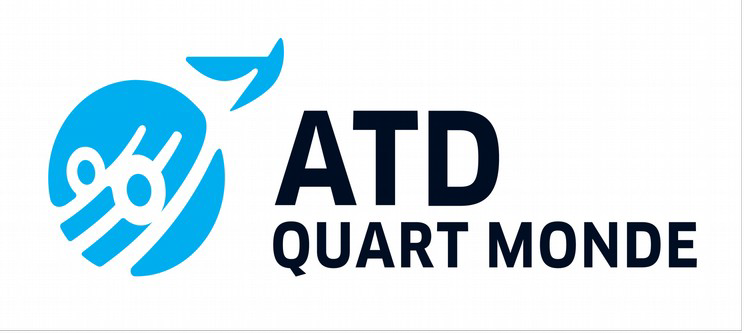 Réseau Wresinski Petite Enfance et Familles63 rue Beaumarchais - 93100 Montreuil S/boisTél : 01 42 46 81 95secretariat.famille@atd-quartmonde.orgBULLETIN D’INSCRIPTION À LA RENCONTRE DU RÉSEAU WRESINSKI PETITE ENFANCE ET FAMILLES DU 13 AVRIL 2019 À NOISY-LE-GRANDNOM, PRÉNOM : ADRESSE (préciser si elle est personnelle ou professionnelle) :TÉLÉPHONE (préciser s’il est personnel ou professionnel) :COURRIEL :PROFESSION ou ASSOCIATION :REMARQUES ÉVENTUELLES :I_I   Participera à la rencontreI_I   Déjeunera sur placeI_I   Ne pourra être présent(e) mais souhaite toujours participer au Réseau Petite Enfance FamillesFrais de participation à la journée (déjeuner inclus)I_I    sans prise en charge : nous demandons une participation entre 8 et 20 euros. I_I    avec prise en charge : 60 eurosDans ce cas, possibilité d'une attestation de présence pour la prise en charge de vos frais .